MUNICIPIO DE CARATINGA/MG - Extrato de Resultado– Pregão Presencial Registro de Preço 111/2021. Objeto: aquisição de medicamentos para uso veterinário, para atender o departamento de epidemiologia. Vencedores com menor preço: TURVOMED DISTRIBUIDORA E SERVIÇOS EIRELI – Valor global R$ 19.098,55 (dezenove mil noventa e oito reais e cinquenta e cinco centavos); CLÍNICA VETERINÁRIA E PET SHOP EMPORIUM DOS BICHOS LTDA – Valor global R$ 36.053,10 (trinta e seis mil cinquenta e três reais e dez centavos); Caratinga/MG, 13 de outubro de 2021. Bruno Cesar Veríssimo Gomes – Pregoeiro. 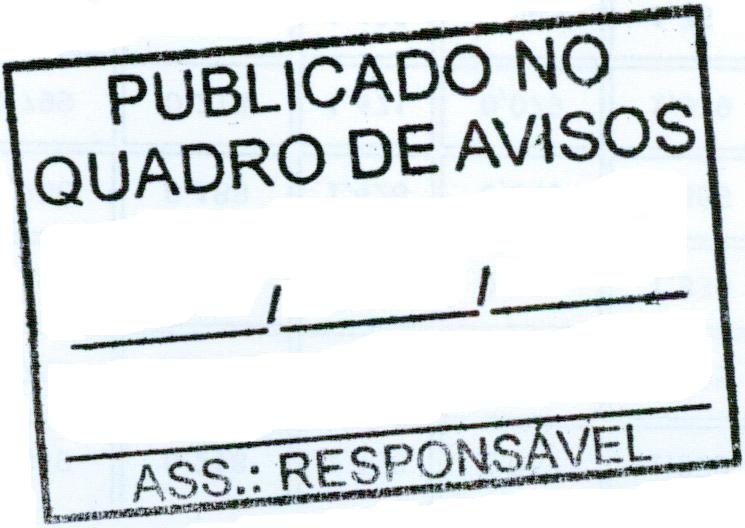 